November 5, 2019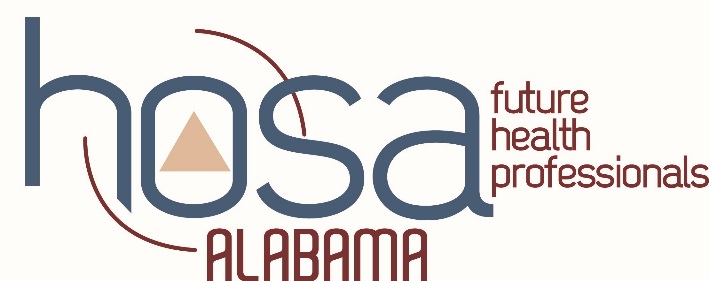 MEMORANDUMTO:		HOSA Chapter Members and AdvisorsFROM:	Jon Ross Folmar, HOSA State President		Becky Cornelius, HOSA State Advisor		Dana Stringer, HOSA State AdvisorRE:	2020 HOSA STATE LEADERSHIP CONFERENCE AND COMPETITIONMust qualify through the State Qualifying Events (SQE) to compete (Exception: Recognition Events)Date, Time, and Place-The State HOSA Leadership Conference will be held at the Renaissance Hotel and the Montgomery Performing Arts Centre (MPAC) on Thursday and Friday, February 20-21, 2020.  Pick-up of registration materials will be Thursday from 8:00 a.m. to 11:00 a.m. in the Convention Center Registration Booth on the first level, near the Bibb Street side of the building.  Competitive events will occur at the Renaissance Montgomery Hotel and Convention Centre, 201 Tallapoosa Street, Montgomery.State Leadership Program-  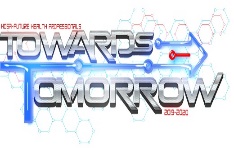 Current theme "Towards Tomorrow" PLEASE SEE THE ENCLOSED EVENT SCHEDULE FOR A DETAILED LIST OF COMPETITIVE EVENT ACTIVITIES FOR EACH DAY.  * Reminder:  The Healthcare Issues Exam is offered during the State Qualifying Event (SQE) ONLY. There will be FOUR general sessions:Thursday at 1:00 pm	Business Session	Two (2) voting delegates per chapter must attend (bring a smart device)						State Officer Candidates will be elected during this sessionThursday at 7:30 pm	Opening Session	All registered members should attend for opening session/keynote speakerFriday at 1:00 pm      Recognition Session (RS)   Everyone entered in a recognition event or receiving a HOSA Honor should attend.  All other registered attendees are welcome.Friday 15 min. post RS	Closing Session		All competitors placing top six in the competitive events should attend.  						The newly elected Executive Committee will be inducted.All other registered attendees are welcome.Students who come on stage during the closing session MUST be in official HOSA uniform or proper business attire per the ALABAMA conference guidelines.  Students will not be allowed on stage to accept awards who are wearing scrubs, jeans, t-shirts, etc.  This policy follows the requirements of HOSA-Future Health Professionals.  The conference will conclude by 4:30 p.m. on Friday.Please help us teach our members proper conference etiquette by arriving prior to the session start time and remaining until the session is complete.  If you know you must leave before a session is complete, please sit towards the back doors of the MPAC in order to decrease the distraction to other members attending.Who May Attend-The following people may register and attend SLC:Students/teams that qualified via the SQE for, and are competing in, the competitive eventsStudents substituting for a qualified competitive team member that cannot attend (TEAM events only)Current HOSA State Officers and upcoming State Officer CandidatesVoting Delegates (2 per chapter)Recognition Event competitors or members having met the Alabama requirements for awards  All HOSA Advisors (with or without students)Chaperones/Family members of competitors/state officers/state officer candidatesChapter members and advisors must be affiliated with National HOSA in order to register and attend the state conference.  Registration for the state conference is completed online.  Instructions are enclosed.  ALL ATTENDEES MUST BE REGISTERED in order to attend the general sessions. Non-registered guests/members will not be admitted into general sessions.Registration-Each person attending the HOSA State Leadership Conference must be registered.  The registration fee of $35 covers the cost of materials, facilities, insurance, awards, T-shirts, and the speaker.   The deadline date for registration is January 8th.    There will be no onsite registrations (No Exceptions).Checks should be made payable to ALABAMA ASSOCIATION, HOSA.   The registration fee must be paid in advance and must be included with the registration invoice you print after registering online.  Please follow the registration process very closely.   Deadline for payment is January 15th (postmarked date).  Payments are submitted to the Business Office address at PO Box 1440 Owasso, OK 74055.Meals-You will be on your own for meals.  A list of nearby eateries is provided in this packet.  T-shirts-A HOSA State Leadership Conference T-shirt is included in the registration fee.  During the online registration process you will be required to enter each attendee’s shirt size.  Please double check that this is done.The state T-shirt should not be worn during the closing session by students who are coming across the stage to accept awards or medals.  Voting Delegates-Chapters must assign two voting delegates to cast votes for the State Executive Committee election. These delegates will attend the Business Session with a smart device.  They can share one smart device if needed.  The voting will be done electronically using the device.  Delegates must wear their Voting Delegate name tag for entry into the session. Officer Candidate Materials-The “Qualifications of the Officer Candidate” packet will be enclosed in the chapter packet.  You are encouraged to review the materials with your members prior to voting.  Elections will be held on Thursday afternoon during the business session.  Candidate applications are due to the HOSA State Advisor by December 7th. Officer candidates will take the officer exam on Dec 12th or 13th and the top 10 scorers will advance to the State Leadership Conference.Recognition Session-The following special awards will be presented to individual members, chapters, and/or advisors:Awardees will be notified by email or in their registration packet for events judged prior to SLC.HOSA Banner Parade-Chapter presidents or representatives are invited to march in the HOSA Banner Parade DURING OPENING SESSION carrying a school or HOSA chapter banner. Banner guidelines are enclosed. Chapter representatives should be ready to line up when it is announced during opening session.National Service Project Donations will be collected during the banner parade.  Chapter representatives will line up WITH THE BANNER PARADE ENTRIES and will place their chapter’s donation (or a statement of the amount donated by the chapter) in a collection box on stage. We will NOT collect donations throughout the audienceThe winning banner will be announced on Friday and all money collected will be forwarded to the National Service Project entity.Dress Code Policy-The State Leadership Conference is an excellent opportunity for members to convey to others the positive, professional image of HOSA.  The Official HOSA Dress Code (adopted in 2018) will be required for all attendees at the conference.  A copy of the policy is enclosed.  Note:  During the Recognition Session and Closing/Awards session on Friday, students will not be allowed on stage to accept awards or medals if they are not in the appropriate attire (HOSA uniform or proper business attire as described in the Dress Code section of this packet).  Please assist us with this so that your student is not embarrassed and prevented from coming on stage.   Again, scrubs and blue jeans with a T-shirt are not proper attire for this event.  This is also National HOSA policy.  Advisors, please help to enforce the dress policy. Appropriate dress reflects your school and the state association; therefore, it is very noticeable by other members.  Use the conference to teach your students how they should dress and behave when attending a professional activity.  Please stress that appropriate skirt length is to the knee.Code of Conduct-Enclosed is a copy of the “Alabama HOSA Code of Conduct.”  We encourage you to read these rules to members and chaperones who attend the state conference.  You may distribute copies of the rules to your members and have both member and parent(s) sign the code.  These rules will be enforced.  It is the advisor's responsibility to see that members attend sessions and do not socialize during presentations, make telephone calls, or text message during the sessions unless there is an emergency.  It is very distracting for speakers and participants when members leave their seats and have to be told to return to them.  Students have been released from school to attend the conference and should be required to remain seated during the various sessions.  Please advise all in attendance to turn off cell phones.Lodging-The convention hotel this year is the Renaissance Montgomery Hotel and Spa at the Convention Centre.  Room rates (for up to four in a room) are $138 per night, plus applicable state and local taxes of 14% + $2.25 (tax rates are subject to change).  Hotel reservations may be made by calling 1-877-545-0311 or 334-481-5000 and asking for the “Alabama HOSA – Future Health Professionals Convention” group room block.  Please note that the hotel rooms may not be ready until late afternoon.  Luggage can be checked with the hotel bellman.  Additional luggage storage will be located in the Convention Center and marked with appropriate signage.Lodging reservations must be made by 1/20/2020, however, the hotel block will fill up early.  Advisors are responsible for making their own reservations.  ALL CONFERENCE ATTENDEES MUST STAY AT THE CONFERENCE HOTEL with the exception of those schools that are within a 50 mile radius of Montgomery. A mileage chart is enclosed.  THE ALABAMA ASSOCIATION HOSA, IS OBLIGATED TO FILL OUR ROOM BLOCK OR WILL BE REQUIRED TO PAY THE ATTRITION RATE.   PLEASE HELP ALABAMA HOSA AVOID HAVING TO PAY FOR EMPTY HOTEL ROOMS.  Be advised that the hotel block is expected to fill quickly.  Other hotel options are acceptable after the Renaissance room block is filled.  We do NOT have contracts with other hotels.Insurance Coverage- We are providing insurance coverage for all delegates who are affiliated members.  A “Group Activities Accident Policy” is secured.  Only affiliated members are covered by this insurance.Parking-Parking for regular vehicles is available for a fee in the Montgomery Renaissance Hotel parking deck.  We are working with the Montgomery Area Chamber of Commerce Convention and Visitor Bureau and the Montgomery Police Department to assist with bus parking again this year.  Additional information about bus parking will be emailed to you as we get closer to the conference date.  Remember:  bus parking is several blocks from the conference facility and shuttle transportation is not guaranteed. Conference Assignments-It takes all of us to conduct a successful conference; therefore, advisors will be assigned a task, duty, or event in which to assist.  We will send an email to advisors prior to the conference notifying you of your assignment.  Thank you in advance for your willingness to help.  In Case of Emergency-Contact can be made during the day by calling (334) 481-5110, Montgomery Performing Arts Centre.Applications and Due Dates-All applications mentioned below are posted on the www.alabamahosa.org site.   DUE DATES	November 15th State Pin Application and SQE Registration 	(payment postmark deadline is 11/22)	DeadlinesDecember 7th State Officer Application			Dec 12th or 13th- Officer candidates take exam	 January 8th-HOSA Scholarship Application			Alabama HOSA Member of the Year ApplicationHOSA Spotlights				Outstanding State Advisor Application Outstanding State Leader Application (national website)Give Me 10 and 100 % Membership Form	(This is NOT the 100% Membership program from National HOSA)State Leadership Conference Registration Deadline (payment postmark deadline is Jan 15)Enclosures:	Event Schedule 			Online Registration Instructions		                         Banner Parade Competition Guidelines	 Code of Conduct			Group Activities Accident Policy		Directions to Montgomery Performing Arts Centre	Competitive Events Chart	Official HOSA Uniform and Dress Code	Mileage Chart	Downtown Montgomery Map (dining/activity information)Wednesday February 19, 2020* Headquarters move in 	* Current State Officer rehearsals 	* Registration bag preparationThursday February 20, 20208:00 am – 11:00 am	Registration (unclaimed registration bags will be moved to Headquarters)8:30 am		Current State Officer Rehearsals in the MPAC Theater9:45 am		Event Manager Pick Up for the following events:10:30 am		Competitor Orientation and Event (for the above events)11:30 am		State Officer and State Officer Candidate Rehearsal (MPAC Theater – lunch will be provided)12:00 noon		Lunch Break (on your own)1:00 pm		Business Session (Voting delegates are required to attend WITH voting delegate badge/sticker)1:30 pm	              PSA/Public Health/Medical Spelling/Health Career Display round 2 posted on website1:45 pm		Event Manager Pick Up for the following events:*These competitors must be classified under the provision of the 2004 Individuals w/ Disabilities Act (IDEA)2:30 pm		Competitor Orientation and Event (for the above events)4:30 pm 		Newly Elected State Officer Interviews & Meeting (Riverview Boardroom)-advisors should attend also. 			Candidates competing in afternoon competitive events can arrive when competitive event has concluded6:00 pm		Dinner Break (on your own)                        7:30 pm		Opening Session                                             10:00 pm		Top Six in all events posted to website, Round 2 posted to website   11:00 pm		CurfewFriday February 21, 20208:00 am		Event Manager Pick Up for the following events: 8:45 am		Competitor Orientation and Event (for the above events)  9:00 am – 12:00 pm	Exhibits and Workshop Tables                                                                                      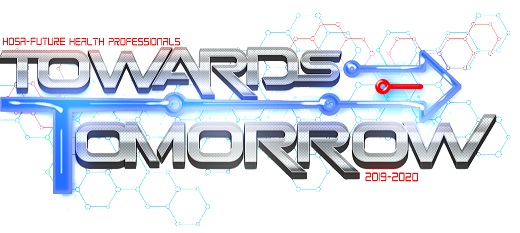 9:00 am		Workshop in the MPAC Theater                                              12:00 noon		Lunch Break (on your own)1:00 pm		Recognition Session (RS)15 minutes post RS	Closing Session (Awards) ALABAMA HOSA ONLINE CONFERENCE REGISTRATIONBefore registering for the HOSA State Leadership Conference, make sure all competitors qualified for their event through SQE, are paid HOSA members, and are currently affiliated with National HOSA.To register for the conference, click on the hyperlink below, which will take you to the HOSA website:  Register for the State Leadership Conference (Ctrl +click to follow link) or type into internet browser http://apps.hosa.org/hosaconf/login.jspIn the “Local Chapter Advisors” Log-In area, enter your Charter Number (Chapter ID) and Password and click on “Login”.  If you do not remember your local Chapter ID and Password, email Becky Cornelius at rcornelius@alsde.edu.Click on “Conference Registration.” (You may be required to re-enter your charter number & password.)There is a tutorial link regarding the registration of TEAMS at the top of the page, please review this.Select “Alabama HOSA State Leadership Conference” from the visible options.Follow the prompts and National HOSA instructions for inputting your members and guestsTo print an INVOICE:  click the reports button (bottom left) and choose the invoice optionYou will need to complete the following for each person:The names and information will prepopulate from the information used for affiliation.  Double check that it is correct.Make sure you have:Each competitor registeredCorrect eventsCorrect team numbers (if applicable)Correct t-shirt size for EACH person registered (to include guests and chaperones)Two Voting Delegates assignedOptions entered if applicable (State Officer Candidate, Voting Delegate, Banner Parade, etc.)SUGGESTION: PRINT INVOICE AND HAVE EACH PERSON ATTENDING TO INITIAL THAT THEIR INFORMATION IS COMPLETE AND CORRECT.Information can be changed as needed until registration closes.****REFER TO CURRENT LIST OF STATE OFFERED EVENTS.  ALL INTERNATIONAL EVENTS WILL NOT BE OFFERED AT STATE LEADERSHIP CONFERENCE.****IMPORTANT REMINDERS FOR 2020:A HOSA member may enter only 1 Competitive Event at SLC (Excluding Recognition Events categories). Students must qualify in the SQE and compete in their approved event in order to compete at SLC.  A chapter may enter multiple HOSA members in the same event.  (Example: You have 5 qualified members in Med. Term.  All five may enter. These same five may also enter the BJSA as it is a Recognition Event.)HOSA Happenings is a CHAPTER event.  One entry per chapter is allowed with a single member entered as the representative for the event. Teams may not compete with fewer than the minimum number of team members.There is a Friday morning workshop open to all registered attendees.Final Registration Steps: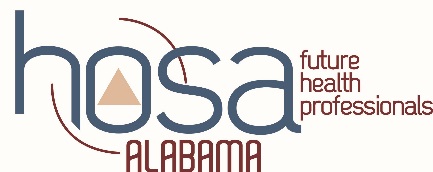 SEND ALL REQUIRED FORMS AND PAYMENT TO:Alabama HOSA Business OfficePO Box 1440Owasso, OK 74055Please make every attempt to enter information correctly so that changes are not required.  If you have questions or problems please contact Becky Cornelius at rcornelius@alsde.edu or 334-694-4766Online registration will close at 11:00 pm on January 8th.  NO late registrations can be accepted.  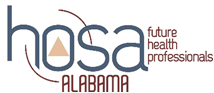 ALABAMA HOSA BANNER PARADE The Banner Parade is designed to encourage HOSA chapters to display their work and promote their program in a collaborative, creative way.Each HOSA Chapter is encouraged to design a HOSA Banner. The Banner Parade will be conducted at the HOSA State Leadership Conference. The winning design will be recognized at State Leadership Conference.BANNER PARADE GUIDELINES:The banner can be NO larger than 2 ½ feet by 4 ½ feet. (may be vertical or horizontal)The banner design must reflect the theme for National HOSA for the current year.The banner must include the full name of the chapter’s school.The banner should be personalized to reflect the chapter’s achievements/activities for the current year.Lettering should be large enough to be read from a distance.Commercially made designs are not allowed in the competition.Banners should be designed so they can be easily carried in the Banner Parade.Banners must be constructed so that all parts (letters, pictures, etc) remain intact during the parade.Battery powered accessories are allowed as part of the banner.Banner bearers should be assigned prior to the State Leadership Conference. (Limit to 3 members).  One of the members will be asked to provide the school name to the presenter during the parade.  It is permissible to register members that did not qualify through SQE for this event.JUDGING RUBRIC:CLASSROOM INTEGRATION IDEAS (Optional):Display your completed banner at your school to promote your program.Use this as a classroom project.Enter your HOSA chapter in the Homecoming Parade and lead with your banner.Take a picture of the banner with the HOSA members and submit it in the local paper along with an article detailing your chapter’s accomplishments.ALABAMA HOSADRESS CODE AND BUSINESS ATTIRECompetitive Events:HOSA members should follow the Event Guidelines in determining appropriate competitive event attire.  For all competitive events, five (5) bonus points will be added once per competitor and/or team to the tally sheet for appropriate dress.  In team events, all team members must be properly dressed to receive the bonus points. Attire appropriate to the occupational area:This is based on the event.  The attire should simulate what an actual professional in the event’s occupation would wear.  Jeans and shorts will NOT be acceptable in any event.  For example, scrubs are not appropriate for ALL healthcare areas.  Safety factors related to certain professions may require different clothing (i.e. CERT). Scrubs, khaki pants and polo tops, clinical shoes or tennis shoes are acceptable examplesScrubs may be of any color or design, with or without the HOSA emblemUNACCEPTABLE examples include:  denim clothing (any color), canvas shoes, sweats, t-shirts, shorts, short pants, revealing clothing, beach wear, flip flops or thong sandalsAPPROPRIATE BUSINESS ATTIREIf business attire is identified as acceptable, the competitor can wear any of the following (color is NOT specified)Suits, knee-length skirts or pants with a jacket or sport coat, knee-length dress, HOSA uniformShoes may be closed or open toed and color is not specifiedNo policy can possibly cover all contingencies so HOSA members must use a certain amount of judgement in their choice of competition clothing.  If you experience uncertainty, ask your advisor.  If you remain uncertain, make another clothing choice.General Session Dress Code policies:  use the descriptions below for clarification SUIT POLICYBlack or navy blue suit with a solid white blouse (blouse can be the member’s choice).Closed-toe blue or black shoes (hose optional).Blue or black belt.Male members must wear closed-neck, tailored dress shirt with a MAROON or NAVY tie.Female members may choose to wear knee-length skirt or slacks.HOSA UNIFORM POLICYTailored navy blazer with emblem affixed over the heart.White, closed-neck, tailored* dress shirt, suitable for use with a tie or scarf.Accent for female members:  maroon HOSA scarf Accent for male officers:  navy or maroon long tie.Matching navy slacks for males and matching navy slacks or knee-length skirts for females.Closed-toe blue or black shoes (hose optional).Belt (blue or black)Head covers required for religious purposes are allowedPROPER BUSINESS ATTIRE (ALLOWED BY ALABAMA ONLY)See description under the competitive events section on page one(Allowed in general sessions at State Conference ONLY.  Will NOT be allowed in general sessions at ILC)* Tailored is defined as:  simple, neat design with fitted lines DRESS CODE EXAMPLESHOSA Uniform (Female: with or without the tie)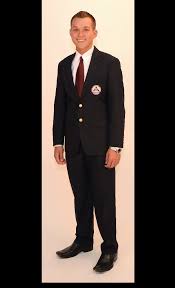 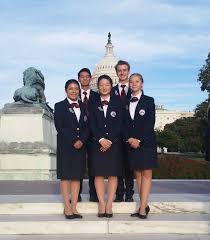 Suits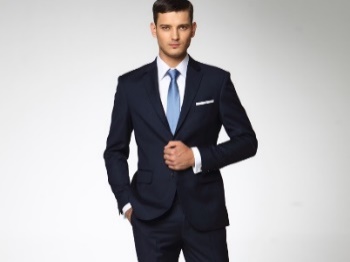 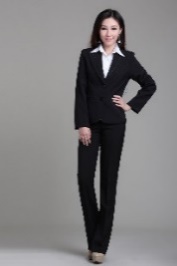 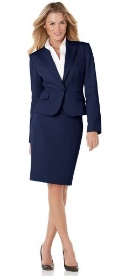 Competitive Event Business Attire (ALABAMA ONLY – may also wear in general sessions) -Tailored dress (no revealing necklines)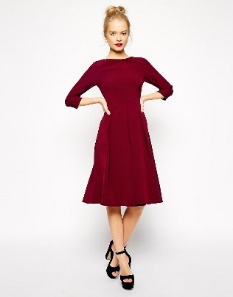 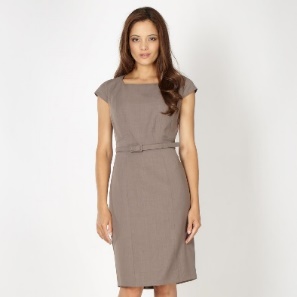 - Business Suits, Jackets/Sport Coats and Slacks/Skirts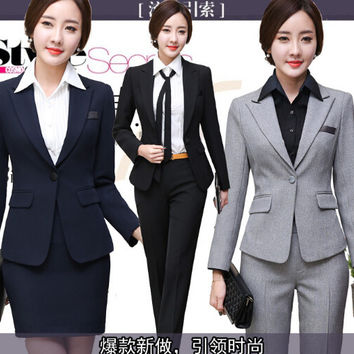 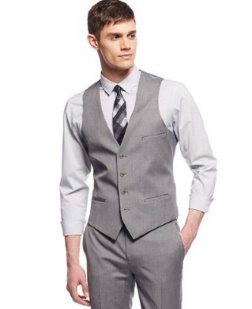 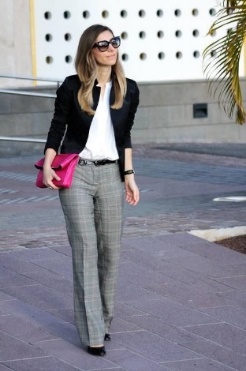 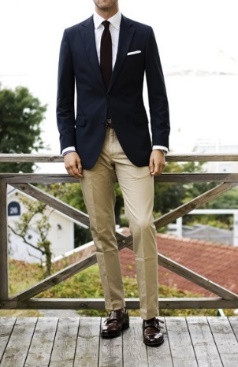 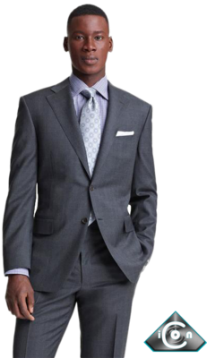 ALABAMA HOSACODE OF CONDUCTThe following conduct code applies to all participants in HOSA activities and should be shared with adult chaperones, guests, and family members:Behavior at all times should be such that it reflects a positive, professional image of the HOSA member, his/her school, and HOSA.Members are expected to attend all general sessions and workshops.Members will arrive early for sessions.Members will remain in their seats throughout the sessions.  Members will be considerate of officer candidates as they make their speeches and answer questions about being elected to office.Members will not chew gum, or eat candy or food during official sessions.Hotel rules must be observed.  Members will not leave the hotel room to explore on their own.  Rooms are to be locked at all times.  Members are responsible for care of hotel room, equipment, and facilities.  Members are liable for any damage.  Advisors need to check all hotel guest rooms before departure.Members will observe the conference curfew.   Members are to be in their own rooms at this time and are not to leave their rooms after curfew.  Members should not go anywhere alone.  HOSA advisors must know the location of all of their members at all times.HOSA advisors attending the meeting will be responsible for supervising their members and state officer(s).Members will not purchase, possess, consume, or be under the influence of alcohol or illegal drugs at any time.Smoking and/or vaping is not allowed.Members will be appropriately dressed at all times.   Students will adhere to the Alabama HOSA Dress Code and Business Attire requirements as identified in this correspondence.  Jeans, shorts, short skirts, and tops showing your stomach are not acceptable clothing attire.   Cell phones should be turned off at all times during the meeting.Members who disregard the rules will be subject to disciplinary action and may be sent home.  Parents, guardians, and school administration will be notified.Delegates should be informed that they will be responsible for any additional costs incurred by making local telephone calls from the hotel, movie costs, room service, and other incidental costs.  Advisors, if you do not want your delegates to make incidental room charges, please notify the hotel upon arrival.   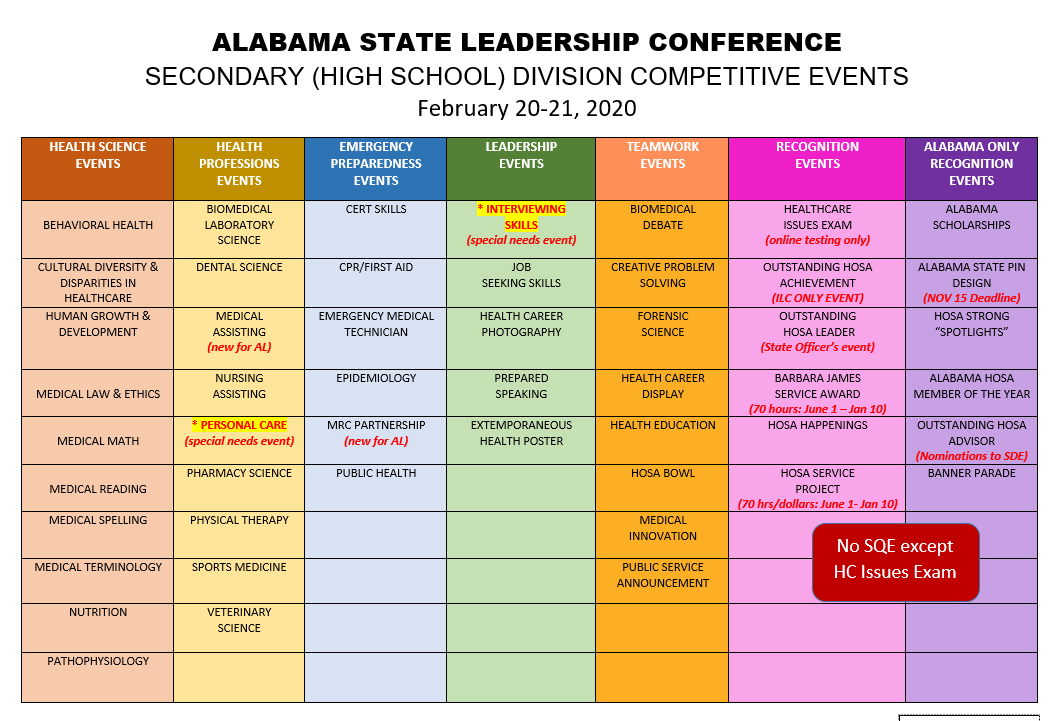 Directions for Alabama HOSA State Conference Montgomery Performing Arts Centre201 Tallapoosa Street, MontgomeryDriving South on I-65 (from Birmingham)Take I-65 South to Exit 172 on Clay StreetTurn RIGHT at Clay StreetTake a sharp RIGHT on Oak StreetSlight RIGHT at Bell Street and continue on to Tallapoosa StreetDriving West on I-85 (from Auburn/Opelika)Take I-85 South to Exit 1 (Union Street) and merge RIGHT on to South Union StreetTurn LEFT at Madison Avenue, continue on Bibb StreetTurn RIGHT at Commerce StreetTurn LEFT onto Tallapoosa Street Driving North on I-65 (from Mobile)Take I-65 North to Exit 172 on Herron StreetSlight LEFT at North Holt StreetTurn RIGHT at Bell Street on Tallapoosa StreetRestaurants near the Montgomery Performing Arts Centre:Cuco’s Mexican			Dreamland BBQ				Saza ItalianHouse (Renaissance Hotel)		Wintzell’s Oyster House			Burger King	Wendy’s				Chick-Fil-A (in the RSA Tower Building)	Lek’s ThaiJimmy John’s at Alley Station	Smoothies N Things				Mellow MushroomChris’ Hotdogs                                   Central						WasabiIrish Bred Pub				Mama’s Sack Lunches			Bibb Street PizzaLocal AttractionsNational Memorial for Peace & Justice *New		Legacy Museum *New      	        EscapologyBlake’s Segway Tours (Water Street)Hank Williams MuseumCivil Rights Memorial CenterRosa Parks Library and MuseumDexter Parsonage Museum (MLK home)First White House of the Confederacy      		          Old Alabama TownAlabama Department of Archives and HistoryState Capitol ToursFreedom Rides MuseumCourt SquareHaunted Hearse Tours (must call ahead for reservations) http://www.hauntedhearsemgm.com/  Wacky Walks (1 Dexter Avenue) – a two hour walking route filled with riddles and cluesCrazy Dash Digital Adventures – Game using smart phones to tour city/conquer challenges (600 Dexter Avenue)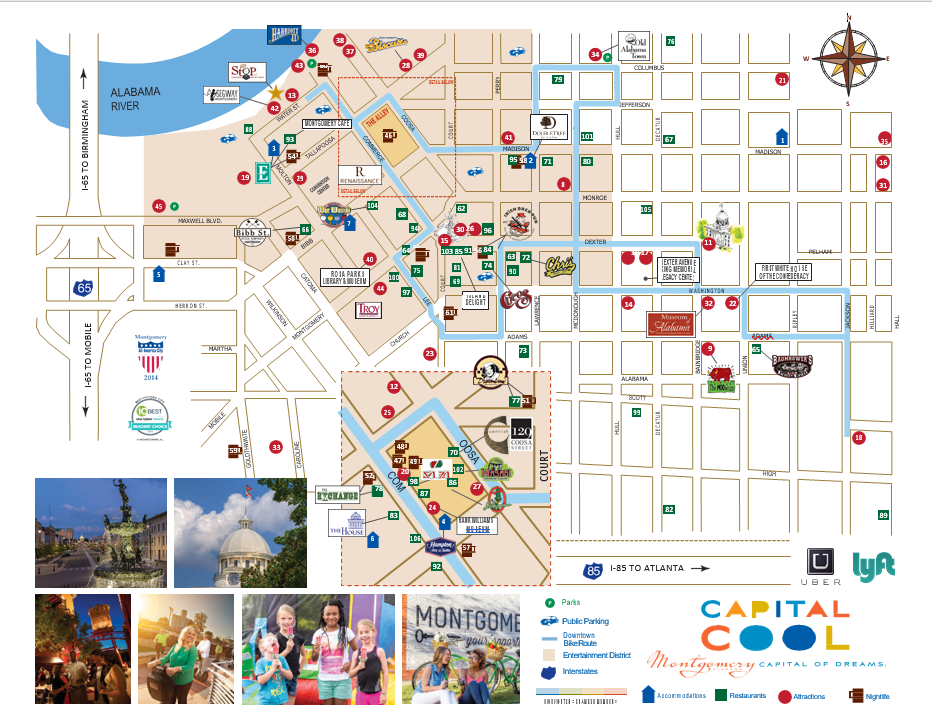 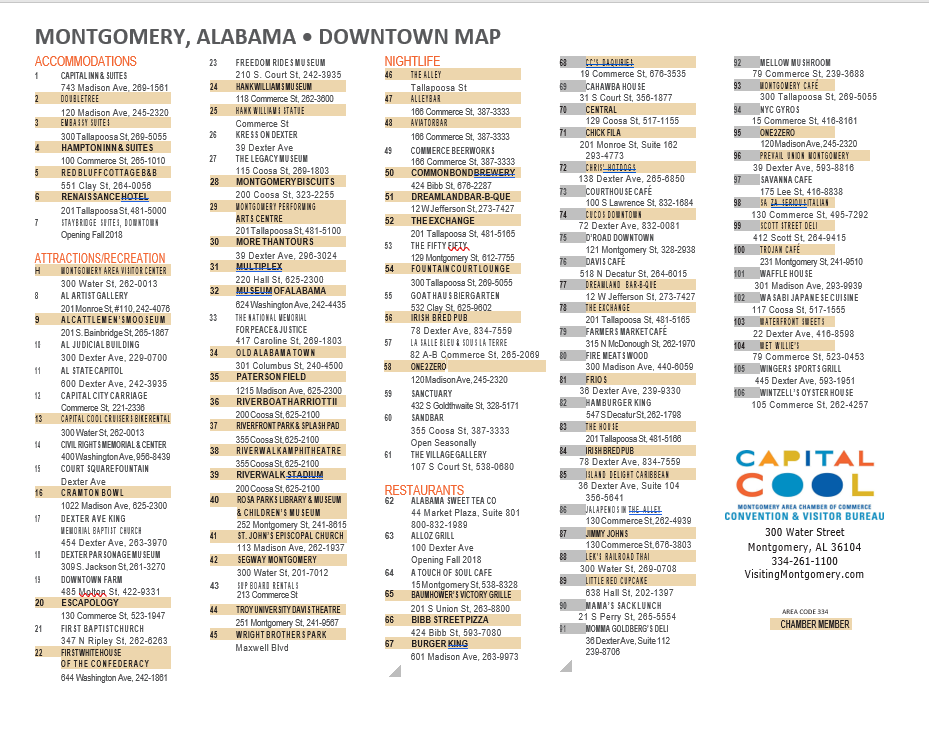 Banner Parade State WinnerState Pin Contest WinnerOutstanding HOSA AdvisorAL HOSA Member of the YearOutstanding State HOSA LeaderHOSA Happenings AwardScholarship AwardeesHOSA Spotlight Winner Give Me 10 and 100% Membership ChapterHealthcare Issues Exam winnersBarbara James Service AwardsHOSA Service Project Biomedical Debate (Round 1)Medical Spelling (Round 1)Medical Assisting(Round 1) Medical ReadingHealth Career Display (Round 1)HOSA Bowl (Round 1)Pharmacy Science (Round 1)Health Career Photo (Round 1)CPR/First Aid (Round 1)Biomedical Lab Science (Round 1)Dental Science (Round 1)PSA (Round 1)Sports Medicine (Round 1)Veterinary Science (Round 1)MRC PartnershipNursing Assisting (Round 1)Physical Therapy (Round 1)Public Health (Round 1)Creative Problem Solving (Round 1)Forensic Science (Round 1)CERT (Round 1)EMT (Round 1)Public Health (Round 2)Extemporaneous PosterHealth Career Display (Round 2)Prepared SpeakingPathophysiologyMedical Spelling (Round 2)Health EducationPSA(Round 2)Medical Innovation (Round 1 & 2)Job Seeking SkillsMedical Math Cultural Diversity & Disparities in HCBehavioral HealthMedical TerminologyEpidemiology- 2hrsHuman Growth & Development*Personal Care*Interviewing SkillsMedical Law & EthicsNutritionBiomedical Lab Science (Round 2)Dental Science (Round 2)Nursing Assisting (Round 2)Physical Therapy (Round 2)Sports Medicine (Round 2)HOSA Bowl (Round 2)Veterinary Science (Round 2)CPR/First Aid (Round 2)CERT (Round 2)EMT (Round 2)Biomedical Debate (Round 2)Creative Problem Solving (Round 2)Forensic Science  (Round 2)Health Career Photography (Round 2)Pharmacy Science   (Round 2)Medical Assisting(Round 2)Followed Guideline Instructions0    5    10 pointsReflects National Theme0-10 pointsReflects Chapter’s Activities0-10 pointsVisual Appeal0-10 pointsMILEAGE CHART FROM MONTGOMERY AL, TO LISTED DESTINATION:MILEAGE CHART FROM MONTGOMERY AL, TO LISTED DESTINATION:MILEAGE CHART FROM MONTGOMERY AL, TO LISTED DESTINATION:MILEAGE CHART FROM MONTGOMERY AL, TO LISTED DESTINATION:MILEAGE CHART FROM MONTGOMERY AL, TO LISTED DESTINATION:MILEAGE CHART FROM MONTGOMERY AL, TO LISTED DESTINATION:MILEAGE CHART FROM MONTGOMERY AL, TO LISTED DESTINATION:MILEAGE CHART FROM MONTGOMERY AL, TO LISTED DESTINATION:Abbeville 97Dadeville63Hope Hull9Ozark82Akron 121Daleville97Hueytown97Pelham72Alabaster 69Dannelly Field10Huntsville193Pell City103Albertville 151Danville170Hurtsboro65Phenix City82Alex City53Deatsville25Jackson135Phil Campbell179Aliceville148Decatur174Jackson Gap67Piedmont135Andalusia87Demopolis100Jacksonville123Pine Apple68Annemani96Dothan106Jasper132Pine Hill93Ann Jordan Lodge67Double Springs156Jemison53Plantersville55Anniston110Dozier69Joe Wheeler St. Park211Point Aquarius91Arab158Eclectic31Kellyton52Point Clear180Ariton73Elba79Kennedy152Prattville15Ashford116Elmore18Killen221Prattville Exit8Ashland78Enterprise85Kinston91Red Bay211Ashville120Equality36Lafayette78Reel Town43Athens188Eufaula84Lanett81Reform135Atmore122Eufaula Lake Point 90Langdale83Riverside103Attalla134Eutaw121Letohatchee24Roanoke94Auburn56Evergreen78Lincoln98Robertsdale176Autaugaville25Fairfield103Linden100Robinson Spring13Bay Minette146Fairhope178Lineville85Rockford44Bear Creek173Fayette144Livingston126Rogersville204Belgreen198Flomaton122Loachapoka51Russellville190Bessemer93Florala104Luverne51Salem69Billingsley38Florence212Marbury30Samson104Birmingham93Foley186Marion82Scottsboro189Blountsville140Fort Deposit35McCalla100Seale86Boaz145Fort Payne168McIntosh159Selma50Brantley60Gadsden129McKenzie69Sheffield210Brent70Geneva108Mellow Valley78Shorter23Brewton105Georgiana61Midfield99Slocomb104Bridgeport216Geraldine166Midland City97Smiths Station81Brilliant169Glencoe123Midway58Springville123Brundidge60Goodwater58Millbrook10Sulligent175Butler135Gordo127Millport154Sumiton116Bynum107Goshen63Millstead27Sweet Water112Calera59Grant175Mobile173Sylacauga64Camden73Greenville45Monroeville107Talladega86Camp ASCCA72Greensboro100Montevallo65Tallassee34Carbon Hill147Grove Hill119Moulton175Tarrant103Carrollton140Guin169Moundville114Theodore181Centre152Gulf Shores197Mount Meigs13Thomasville105Centreville68Guntersville160Mount Vernon173Thorsby46Chatom160Guntersville St. Pk168Mountain Brook93Troy48Cheaha St. Park99Haleyville167Muscle Shoals208Trussville108Cherokee225Hamilton182Natural Bridge158Tuscaloosa104Childersburg76Hanceville134New Brockton81Tuscumbia208Citronelle188Hanover52Newton91Tuskegee42Clanton39Hartford103Newville115Union Springs44Clayton72Hartselle161Northport106Union town80Cleveland133Hayden121Notasulga46Verbena32Clio73Hayneville23Oakman143Vernon164Collinsville153Headland108Odenville114Wedowee102Columbiana68Heflin111Oneonta130West Blocton83Cottonwood120Highland Home31Opelika62Wetumpka17Courtland188Holtville27Opp83Winfield162Cuba135Hollywood193Orange Beach192Winterboro76Cullman141Homewood89Orrville66York132Oxford107